Falling Snow
by anonymousSee the pretty snowflakes
Falling from the sky;
On the wall and housetops
Soft and thick they lie.On the window ledges,
On the branches bare;
Now how fast they gather,
Filling all the air.Look into the garden,
Where the grass was green;
Covered by the snowflakes,
Not a blade is seen.Now the bare black bushes
All look soft and white,
Every twig is laden,
What a pretty sight!THE ELEPHANTAuthor UnknownThe elephant walks like this and like that. He’s very tall, and he’s very fat. He has no fingers, but he does have toes, And goodness gracious, What a nose! I'm Gladby AnonymousI'm glad the sky is painted blue;
And the earth is painted green;
And such a lot of nice fresh air
All sandwiched in between.THE SQUIRRELAnonymousWhisky, Frisky, Hippity hop, Up he goes To the tree top! Whirly, twirly, Round and round, Down he scampers To the ground. Furly, Curly, What a tail! Tall as a feather, Broad as a snail! Where's his supper? In the shell, Snap, cracky, Out it fell.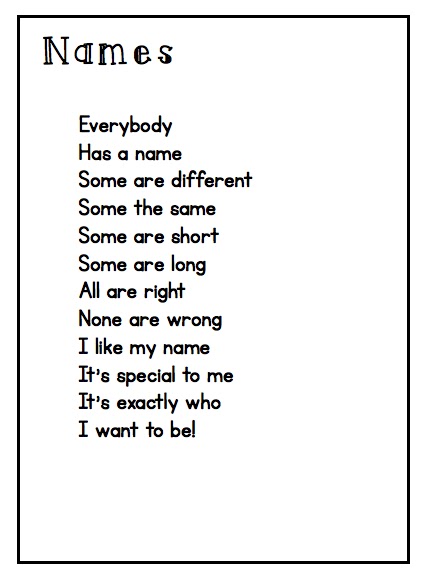 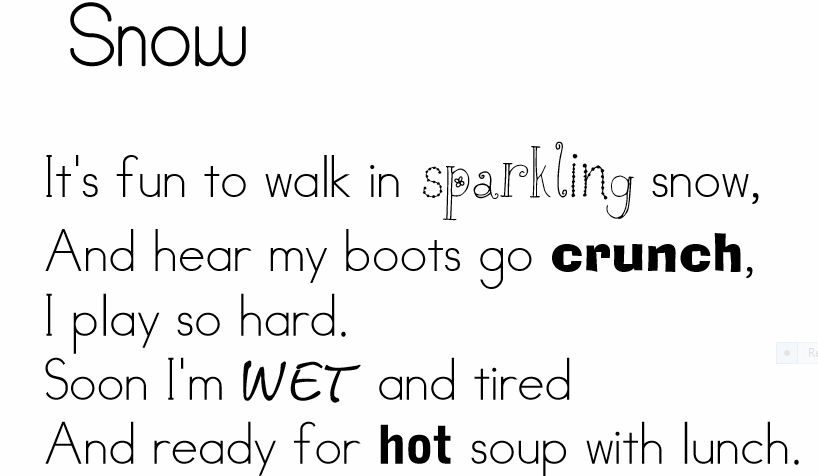 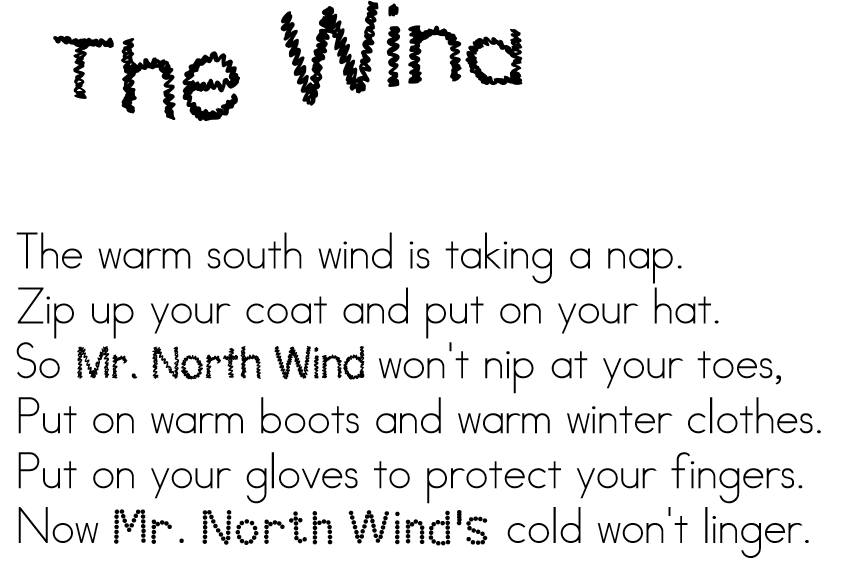 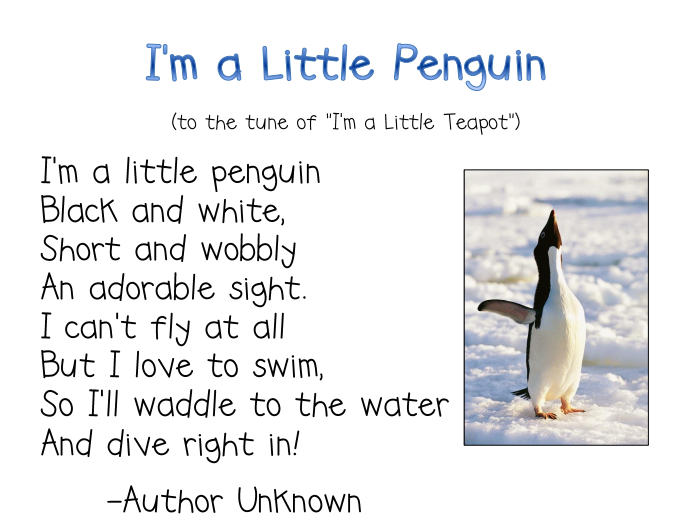 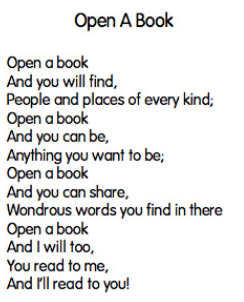 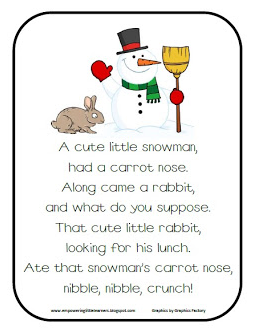 